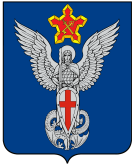 Ерзовская городская ДумаГородищенского муниципального районаВолгоградской области403010, Волгоградская область, Городищенский район, р.п. Ерзовка, ул. Мелиоративная 2,            тел/факс: (84468) 4-79-15От 16 июля 2015 года                                      № 7/3 О рассмотрении возможности заключения договора аренды муниципального имущества – газораспределительных сетейВ соответствии  с Федеральным законом от 06 октября 2003 года  № 131-ФЗ «Об общих принципах организации местного самоуправления в Российской Федерации», рассмотрев ходатайство администрации Ерзовского городского поселения, Ерзовская городская ДумаРЕШИЛА:Рекомендовать администрации Ерзовского городского поселения заключить договор аренды муниципального имущества Ерзовского городского поселения – газораспределительных сетей, протяженностью 1802,4 м. и балансовой стоимостью 707 326, 21 руб.Контроль за исполнением настоящего решения возложить на председателя Ерзовской городской Думы.Председатель Ерзовскойгородской Думы                                                                                                   Ю.М. ПорохняГлава Ерзовскогогородского поселения                                                                                           А.А. Курнаков